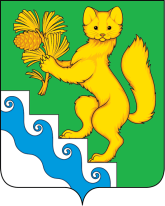 АДМИНИСТРАЦИЯ  БОГУЧАНСКОГО РАЙОНАПОСТАНОВЛЕНИЕ22 .10.2021                                 с. Богучаны                                   №   895_-пО  признании утратившими  силу  постановлений администрации Богчанского районаВ  целях приведения нормативно- правовых актов в соответствие  с  девствующим законодательством, руководствуясь Федеральным законом от 06.10.2003г. №131-ФЗ «Об общих принципах организации местного самоуправления в Российской Федерации», статьями 7,43,47  Устава  Богучанского  района Красноярского края.ПОСТАНОВЛЯЮ:Признать утратившим силу:Постановление администрации Богучанского района № 1462-п14.10.2011  «Об установлении квалификационных требований  к профессиональному образованию, стажу муниципальной службы или стажу  работы по специальности, профессиональным знаниям, навыкам и умениям, необходимых для замещения должностей муниципальной службы в администрации Богучанского района, структурных подразделений администрации Богучанского района». Постановление администрации Богучанского района от 05.02.2020 № 112-п «Об утверждении Положения о порядке получения разрешения представителя нанимателя на участие муниципальных служащих на безвозмездной основе в управлении некоммерческими организациями».Опубликовать данное постановление  в официальном вестнике Богучанского района и разместить на официальном сайте администрации Богучанского района.  Контроль за исполнением  данного постановления   оставляю за собой.Постановление вступает в силу  со дня, следующего за днем  опубликования в Официальном вестнике Богучанского района.И.о. Главы  Богучанского района                                                 С.И. Нохрин